Taller N 10 Exploración del entorno natural.Los fenómenos naturales.Observa el siguiente video Fenómenos Naturales para Niños | Desastres Naturales | Videos Educativos Para Niños - YouTubeResponde las preguntas de la educadora.Observa diferentes fenómenos naturales. (lluvia, nieve, arcoíris, entre otros).Observa ejemplos de diferentes desastres naturales (tsunami, terremoto, erupción volcánica, entre otros).Pinta los fenómenos naturales.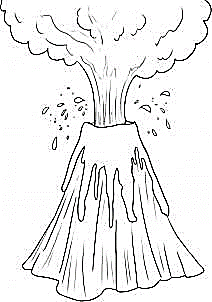 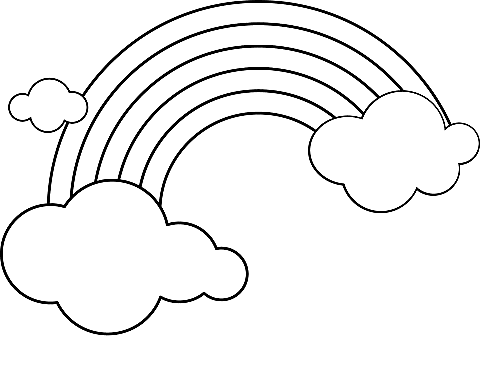 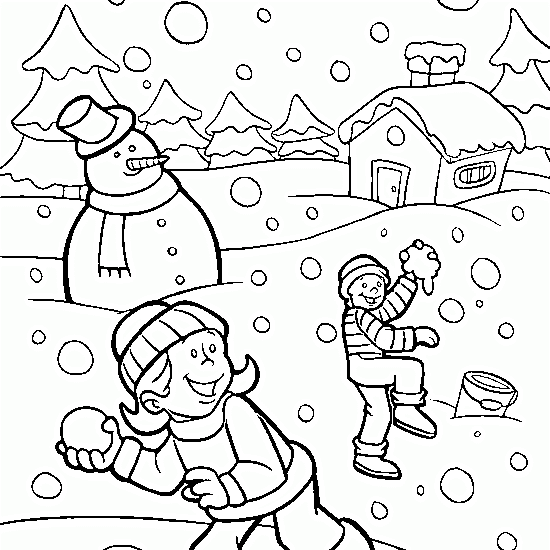 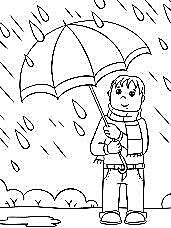 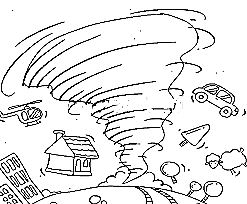 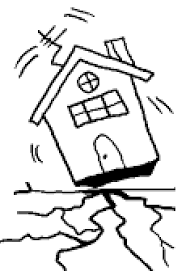 Pinta solo los desastres naturales.NOMBRE: NOMBRE: NOMBRE: FECHA: